Income TrackerIncome TrackerIncome TrackerIncome TrackerIncome TrackerIncome TrackerIncome TrackerTotal Income:Month:Total Expenses:Net Income:INCOMEINCOMEINCOMEINCOMEINCOMEINCOMEINCOMEDateDateSource of IncomeSource of IncomeAmount/EarningAmount/EarningNotesTotal Income:Total Income:Total Income:Total Income:EXPENSESEXPENSESEXPENSESEXPENSESEXPENSESEXPENSESEXPENSESDateDateExpense CategoryExpense CategoryAmount/SpendingAmount/SpendingNotesTotal Expenses:Total Expenses:Total Expenses:Total Expenses: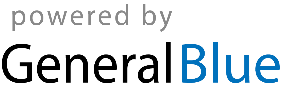 